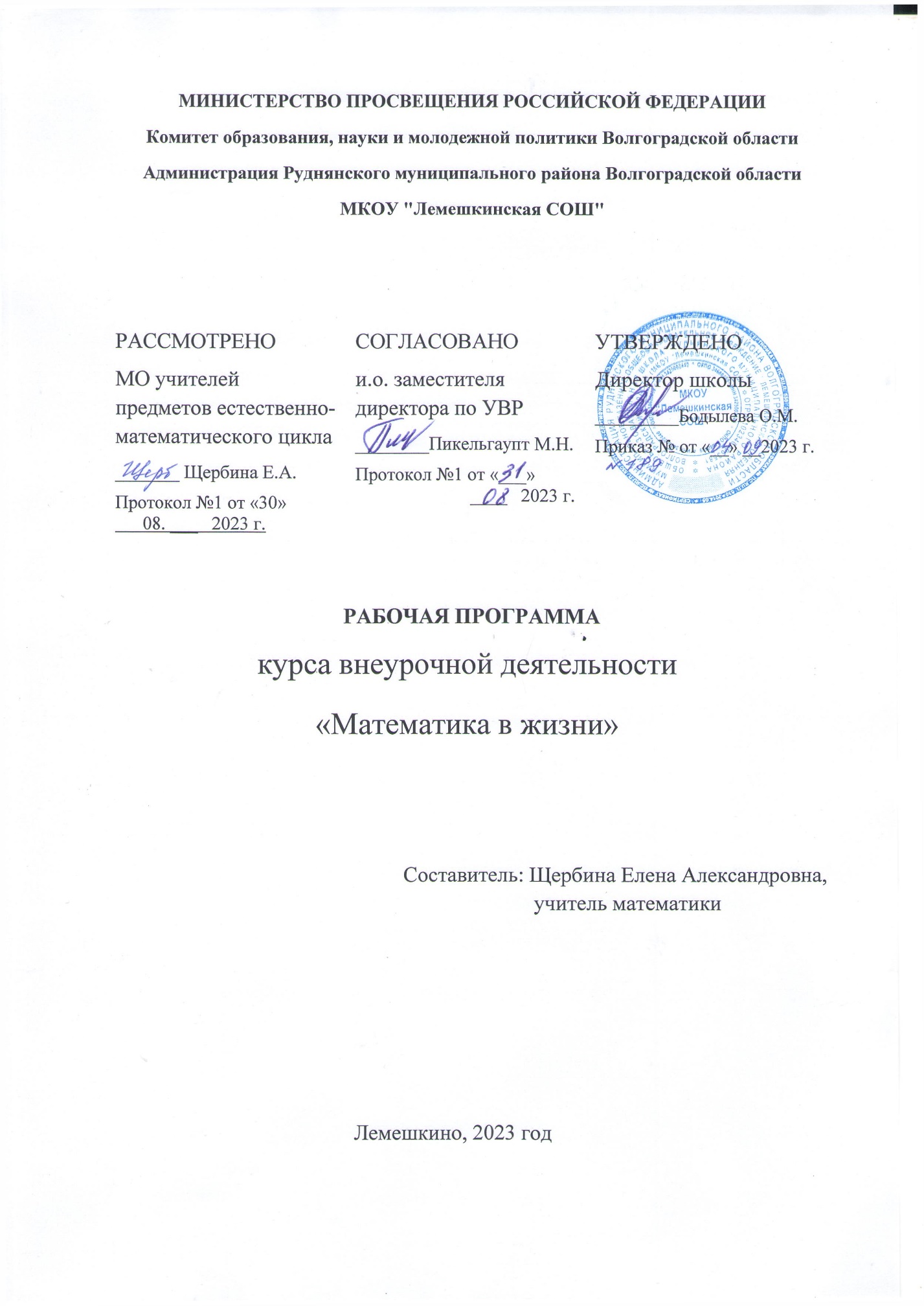 Пояснительная запискаРабочая программа внеурочной деятельности «Математика в жизни» разработана на основе Федерального государственного образовательного стандарта основного общего образования, приказ министерства образования и науки Российской Федерации от 17 декабря 2010 года № 1897 «Об утверждении Федерального Государственного образовательного стандарта основного общего образования» (в ред. Приказов Минобрнауки России от 29.12.2014 № 1644, от 31.12.2015 №1577),Программа внеурочной деятельности «Математический практикум» рассчитана на 1 час в неделю. Так как учебный год включает 34 недели, то по плану предусмотрено провести 34 урока.Направление рабочей программы – общеинтеллектуальное.Программа составлена с учётом запросов родителей и интересов ребёнка, ориентирована на обучающихся 9 класса и может быть реализована в работе педагога как с отдельно взятым классом, так и с группой обучающихся из разных классов. Программа рассчитана на 1 год. Оптимальное количество детей в группе для успешного усвоения программы 15 человек. Программа соответствует общему уровню развития и подготовки учащихся данного возраста.Актуальность программыАктуальность курса состоит в том, что он направлен на расширение знаний учащихся по математике, развитие их творческого мышления и логической культуры.Новизна данного курса заключается в том, что программа включает новые для учащихся задачи, не содержащиеся на базовом уровне. Предлагаемый курс содержит задачи по разделам, которые обеспечат более осознанное восприятие учебного материала.Творческие задания позволяют решать поставленные задачи и вызвать интерес к предмету у обучающихся. Включённые в программу задания позволяют повышать образовательный уровень учащихся, так как каждый сможет работать в зоне своего ближайшего развития.Цели и задачи рабочей программы:С учетом целей обучения в основной школе контрольно-измерительные материалы экзамена в новой форме проверяют сформированность комплекса умений, связанных с информационно-коммуникативной деятельностью, с получением, анализом, а также применением эмпирических знаний.Цель: Программа курса «Математика в жизни», ориентирована на:1. Подготовить обучающихся к сдаче экзамена по математике в форме ОГЭ в соответствии с требованиями, предъявляемыми новыми образовательными стандартами; оказание индивидуальной и систематической помощи девятикласснику при повторении курса математики и подготовке к экзаменам.2. Приобретение определенного опыта решения задач различных типов, позволяет ученику получить дополнительную подготовку для сдачи экзамена по математике за курс основной школы.3. Предлагает учащимся знакомство с математикой как с общекультурной ценностью, выработкой понимания ими того, что математика является инструментом познания окружающего мира и самого себя.4. Решение различных по степени важности и трудности задач.5. Объективная независимая процедура оценивания учебных достижений обучающихся.Задачи:Основной особенностью этого курса является отработка заданий по всем разделам курса математики основной школы: арифметике, алгебре.Дать ученику возможность проанализировать свои способности;Помочь ученику выбрать профиль в дальнейшем обучении в средней школе.Повторить, обобщить и углубить знания по алгебре и геометрии за курс основной общеобразовательной школы;Расширить знания по отдельным темам курса «Алгебра 5-9 » ;Выработать умение пользоваться контрольно-измерительными материалами.Ориентация на совершенствование навыков познавательной, организационной деятельности;Компенсация недостатков в обучении математике.
Принципиальный подход к изучению курса «Математика в жизни» состоит в том, что каждое занятие, а также все они в целом, направлены на то, чтобы развить интерес школьников к предмету, познакомить их с новыми идеями и методами, расширить представление об изучаемом в основном курсе материале. Если в изучении предметов естественнонаучного цикла очень важное место занимает эксперимент и именно в процессе эксперимента и обсуждения его организации и результатов формируются и развиваются интересы ученика к данному предмету, то в математике эквивалентом эксперимента является решение задач.Введётся открытая, объективная независимая процедура оценивания учебных достижений обучающихся, результаты которой будут способствовать осознанному выбору дальнейшего пути получения образования; развивает мышление и исследовательские знания обучающихся; формирует базу общих универсальных приемов и подходов к решению заданий соответствующих типов.Курс предусматривает повторное рассмотрение теоретического материала по математике, поэтому имеет большое общеобразовательное значение, способствует развитию логического мышления, намечает и использует целый ряд метапредметных связей и направлен в первую очередь на устранение «пробелов» в базовой составляющей математики, систематизацию знаний по основным разделам школьной программы.Методы и формы обученияМетоды и формы обучения определяются требованиями обучения, с учетом индивидуальных и возрастных особенностей учащихся, развития и саморазвития личности. Основными приоритеты методики изучения курса:- обучение через опыт и сотрудничество;- учет индивидуальных особенностей и потребностей учащихся;- работа в малых группах, ролевые игры, тренинги, вне занятий – метод проектов;- личностно-деятельностный подход (большее внимание к личности учащегося, а нецелям учителя, равноправное их взаимодействие).Для работы с учащимися безусловно применимы такие формы работы, как лекция и семинар, с использованием интернет ресурсов, видео-уроков. Помимо этих традиционных форм рекомендуется использовать также дискуссии, выступления с краткосрочными проектами «Решение одной задачи», содержащими отчет о выполнении индивидуального или группового домашнего задания или с докладами, дополняющими лекцию учителя. Возможны различные формы творческой работы учащихся, как например, «защита решения», отчет по результатам «поисковой». Таким образом, данный элективный курс возможности проектной творческой деятельности учащихся во внеурочное время. Итогом такой деятельности могут быть творческие работы: презентации, видео лекции, рисунки и т.д.Предлагаемый курс является развитием системы ранее приобретенных программных знаний, его цель – создать целостное представление о теме и значительно расширить спектр задач, посильных для учащихся. Все свойства, входящие в курс, и их доказательства не вызовут трудности у учащихся, т.к. не содержат громоздких выкладок, а каждое предыдущее готовит последующее. При направляющей роли учителя школьники могут самостоятельно сформулировать новые для них свойства и даже доказать их. Все должно располагать к самостоятельному поиску и повышать интерес к изучению предмета. Представляя учащимся возможность осмыслить свойства и их доказательства, учитель развивает геометрическую интуицию, без которой немыслимо творчество.Организация на занятиях должна несколько отличаться от урочной: ученику необходимо давать время на размышление, учить рассуждать. В курсе заложена возможность дифференцированного обучения.Таким образом, программа применима для различных групп школьников, в том числе, не имеющих хорошей подготовки. В этом случае, учитель может судить требования и предложить в качестве домашних заданий создание творческих работ, при этом у детей развивается интуитивно-ассоциативное мышление, что несомненно, поможет им при выполнении заданий ОГЭ. Основная функция учителя в данном курсе состоит в «сопровождении» учащегося в его познавательной деятельности, коррекции ранее полученных учащимися ЗУН.Содержание учебного курса:1.Выражения  и преобразования.Числовые подстановки в буквенные выражения. Формулы. Приближенные значения. Округление чисел. Буквенные выражения. Степень с целым показателем. Многочлены. Преобразование выражений. Квадратные корни. Алгебраические дроби. Числовые последовательности. Арифметическая и геометрическая числовые последовательности. 2.Уравнения и неравенстваРавносильность уравнений. Теоремы о равносильности уравнений. Общие приемы решения уравнений: метод разложения на множители, метод замены переменной, использование свойств функций, использование графиков. Решение уравнений. Системы уравнений с двумя переменными. Неравенства с одной переменной. Иррациональные уравнения. Уравнения, содержащие неизвестное под знаком модуля. Неравенства, содержащие переменную под знаком модуля.3. Функции.Числовые функции и их свойства: монотонность, ограниченность, наибольшее и наименьшее значения функции на заданном промежутке.  Понятие функции. Функция и аргумент. Область определения функции. Область значений функции. График функции. Нули функции. Функция, возрастающая на отрезке.Функция, убывающая на отрезке. Линейная функция и ее свойства. График линейной функции. Угловой коэффициент функции. Обратно пропорциональная функция и ее свойства. Квадратичная функция и ее свойства. График квадратичной функции. Степенная функция. Четная, нечетная функция. Свойства четной и нечетной степенных функций. Графики степенных функций. Чтение графиков функций.4.Числа и вычисления Проценты. Пропорции. Текстовые задачи. Текстовые задачи на движение и способы решения. Текстовые задачи на вычисление объема работы и способы их решений. Текстовые задачи на процентное содержание вещества в сплавах, смесях и растворах, способы решения.Программа обеспечивает достижение следующих результатов освоения образовательной программы основного общего образования:личностные:1) сформированность ответственного отношения к учению, готовность и способности обучающихся к саморазвитию и самообразованию на основе мотивации к обучению и познанию, выбору дальнейшего образования на базе ориентировки в мире профессий и профессиональных предпочтений, осознанному построению индивидуальной образовательной траектории с учётом устойчивых познавательных интересов;2) сформированность целостного мировоззрения, соответствующего современному уровню развития науки и общественной практики;3) сформированность коммуникативной компетентности в общении и сотрудничестве со сверстниками, старшими и младшими, в образовательной, общественно полезной, учебно-исследовательской, творческой и других видах деятельности;4) умение ясно, точно, грамотно излагать свои мысли в устной и письменной речи, понимать смысл поставленной задачи, выстраивать аргументацию, приводить примеры и контрпримеры;5) представление о математической науке как сфере человеческой деятельности, об этапах её развития, о её значимости для развития цивилизации;6) критичность мышления, умение распознавать логически некорректные высказывания, отличать гипотезу от факта;7) креативность мышления, инициатива, находчивость, активность при решении алгебраических задач;8) умение контролировать процесс и результат учебной математической деятельности;9) способность к эмоциональному восприятию математических объектов, задач, решений, рассуждений.метапредметные:1) умение самостоятельно планировать альтернативные пути достижения целей, осознанно выбирать наиболее эффективные способы решения учебных и познавательных задач;2) умение осуществлять контроль по результату и по способу действия на уровне произвольного внимания и вносить необходимые коррективы;3) умение адекватно оценивать правильность или ошибочность выполнения учебной задачи, её объективную трудность и собственные возможности её решения;4) осознанное владение логическими действиями определения понятий, обобщения, установления аналогий, классификации на основе самостоятельного выбора оснований и критериев, установления родовидовых связей;5) умение устанавливать причинно-следственные связи; строить логическое рассуждение, умозаключение (индуктивное, дедуктивное и по аналогии) и выводы;6) умение создавать, применять и преобразовывать знаково-символические средства, модели и схемы для решения учебных и познавательных задач;7) умение организовывать учебное сотрудничество и совместную деятельность с учителем и сверстниками: определять цели, распределение функций и ролей участников, взаимодействие и общие способы работы; умение работать в группе: находить общее решение и разрешать конфликты на основе согласования позиций и учёта интересов; слушать партнёра; формулировать, аргументировать и отстаивать своё мнение;8) сформированность учебной и общепользовательской компетентности в области использования информационно-коммуникационных технологий (ИКТ-компетентности);9) первоначальные представления об идеях и о методах математики как об универсальном языке науки и техники, о средстве моделирования явлений и процессов;10) умение видеть математическую задачу в контексте проблемной ситуации в других дисциплинах, в окружающей жизни;11) умение находить в различных источниках информацию, необходимую для решения математических проблем, и представлять её в понятной форме; принимать решение в условиях неполной и избыточной, точной и вероятностной информации;12) умение понимать и использовать математические средства наглядности (рисунки, чертежи, схемы и др.) для иллюстрации, интерпретации, аргументации;13) умение выдвигать гипотезы при решении учебных задач и понимать необходимость их проверки;14) умение применять индуктивные и дедуктивные способы рассуждений, видеть различные стратегии решения задач;15) понимание сущности алгоритмических предписаний и умение действовать в соответствии с предложенным алгоритмом;16) умение самостоятельно ставить цели, выбирать и создавать алгоритмы для решения учебных математических проблем;17) умение планировать и осуществлять деятельность, направленную на решение задач исследовательского характера.Предметные(алгебра):1) умение работать с математическим текстом (структурирование, извлечение необходимой информации), точно и грамотно выражать свои мысли в устной и письменной речи, применяя математическую терминологию и символику, использовать различные языки математики (словесный, символический, графический), обосновывать суждения, проводить классификацию, доказывать математические утверждения;2) владение базовым понятийным аппаратом: иметь представление о числе, владение символьным языком алгебры, знание элементарных функциональных зависимостей, формирование представлений о статистических закономерностях в реальном мире и о различных способах их изучения, об особенностях выводов и прогнозов, носящих вероятностный характер;3) умение выполнять алгебраические преобразования рациональных выражений, применять их для решения учебных; математических задач и задач, возникающих в смежных учебных предметах;4) умение пользоваться математическими формулами и самостоятельно составлять формулы зависимостей между величинами на основе обобщения частных случаев и эксперимента;5) умение решать линейные и квадратные уравнения и неравенства, а также приводимые к ним уравнения, неравенства, системы; применять графические представления для решения и исследования уравнений, неравенств, систем; применять полученные умения для решения задач из математики, смежных предметов, практики;6) овладение системой функциональных понятий, функциональным языком и символикой, умение строить графики функций, описывать их свойства, использовать функционально-графические представления для описания и анализа математических задач и реальных зависимостей;7) овладение основными способами представления и анализа статистических данных; умение решать задачи на нахождение частоты и вероятности случайных событий;8) умение применять изученные понятия, результаты и методы при решении задач из различных разделов курса, в том числе задач, не сводящихся к непосредственному применению известных алгоритмов.Планируемые результаты изучения курс алгебры:РАЦИОНАЛЬНЫЕ ЧИСЛАВыпускник научится:1) понимать особенности десятичной системы счисления;2) владеть понятиями, связанными с делимостью натуральных чисел;3) выражать числа в эквивалентных формах, выбирая наиболее подходящую в зависимости от конкретной ситуации;4) сравнивать и упорядочивать рациональные числа;5) выполнять вычисления с рациональными числами, сочетая устные и письменные приёмы вычислений, применять калькулятор;6) использовать понятия и умения, связанные с пропорциональностью величин, процентами в ходе решения математических задач и задач из смежных предметов, выполнять несложные практические расчёты.Выпускник получит возможность:1) познакомиться с позиционными системами счисления основаниями, отличными от 10;2) углубить и развить представления о натуральных числах и свойствах делимости;3) научиться использовать приёмы, рационализирующие вычисления, приобрести привычку контролировать вычисления, выбирая подходящий для ситуации способ.ДЕЙСТВИТЕЛЬНЫЕ ЧИСЛАВыпускник научится:1) использовать начальные представления о множестве действительных чисел;2) владеть понятием квадратного корня, применять его вычислениях.Выпускник получит возможность:1) развить представление о числе и числовых системах от натуральных до действительных чисел; о роли вычислений в человеческой практике;2) развить и углубить знания о десятичной записи действительных чисел (периодические и непериодические дроби).ИЗМЕРЕНИЯ, ПРИБЛИЖЕНИЯ, ОЦЕНКИВыпускник научится:использовать в ходе решения задач элементарные представления, связанные с приближёнными значениями величин.Выпускник получит возможность:1) понять, что числовые данные, которые используются для характеристики объектов окружающего мира, являются преимущественно приближёнными, что по записи приближённых значений, содержащихся в информационных источниках, можно судить о погрешности приближения;2) понять, что погрешность результата вычислений должна быть соизмерима с погрешностью исходных данных.АЛГЕБРАИЧЕСКИЕ ВЫРАЖЕНИЯВыпускник научится:1) владеть понятиями «тождество», «тождественное преобразование», решать задачи, содержащие буквенные данные; работать с формулами;2) выполнять преобразования выражений, содержащих степени с целыми показателями и квадратные корни;3) выполнять тождественные преобразования рациональных выражений на основе правил действий над многочленами и алгебраическими дробями;4) выполнять разложение многочленов на множители.Выпускник получит возможность:1) научиться выполнять многошаговые преобразования рациональных выражений, применяя широкий набор способов и приёмов;2) применять тождественные преобразования для решения задач из различных разделов курса (например, для нахождения наибольшего/наименьшего значения выражения).
УРАВНЕНИЯВыпускник научится:1) решать основные виды рациональных уравнений с одной переменной, системы двух уравнений с двумя переменными;2) понимать уравнение как важнейшую математическую модель для описания и изучения разнообразных реальных ситуаций, решать текстовые задачи алгебраическим методом;3) применять графические представления для исследования уравнений, исследования и решения систем уравнений с двумя переменными.Выпускник получит возможность:4) овладеть специальными приёмами решения уравнений и систем уравнений; уверенно применять аппарат уравнений для решения разнообразных задач из математики, смежных предметов, практики;5) применять графические представления для исследования уравнений, систем уравнений, содержащих буквенные коэффициенты.
НЕРАВЕНСТВАВыпускник научится:1) понимать и применять терминологию и символику, свзанные с отношением неравенства, свойства числовых неравенств;2) решать линейные неравенства с одной переменной и их системы; решать квадратные неравенства с опорой на графические представления;3) применять аппарат неравенств для решения задач из различных разделов курса.Выпускник получит возможность научиться:1) разнообразным приёмам доказательства неравенств; уверенно применять аппарат неравенств для решения разнообразных математических задач и задач из смежных предметов, практики;2) применять графические представления для исследования неравенств, систем неравенств, содержащих буквенные коэффициенты.
ОСНОВНЫЕ ПОНЯТИЯ. ЧИСЛОВЫЕ ФУНКЦИИВыпускник научится:1) понимать и использовать функциональные понятия и язык (термины, символические обозначения);2) строить графики элементарных функций; исследовать свойства числовых функций на основе изучения поведения их графиков;3) понимать функцию как важнейшую математическую модель для описания процессов и явлений окружающего мира, применять функциональный язык для описания и исследования зависимостей между физическими величинами.Выпускник получит возможность научиться:1) проводить исследования, связанные с изучением свойств функций, в том числе с использованием компьютера; на основе графиков изученных функций строить более сложные графики (кусочно-заданные, с «выколотыми» точками и т. п.);2) использовать функциональные представления и свойства функций для решения математических задач из различных разделов курса.ЧИСЛОВЫЕ ПОСЛЕДОВАТЕЛЬНОСТИВыпускник научится:1) понимать и использовать язык последовательностей (термины, символические обозначения);2) применять формулы, связанные с арифметической и геометрической прогрессиями, и аппарат, сформированный при изучении других разделов курса, к решению задач, в том числе с контекстом из реальной жизни.Выпускник получит возможность научиться:1) решать комбинированные задачи с применением формул n-го члена и суммы первых n членов арифметической и геометрической прогрессий, применяя при этом аппарат уравнений и неравенств;2) понимать арифметическую и геометрическую прогрессии как функции натурального аргумента; связывать арифметическую прогрессию с линейным ростом, геометрическую — с экспоненциальным ростом.1. Программно-педагогические средства, реализуемые с помощью компьютера.1. CD «1С: Репетитор. Математика».2. Цифровые образовательные ресурсы (ЦОР) для поддержки подготовки школьников.1. Интернет-портал Всероссийской олимпиады школьников. – Режим доступа : http://www.rusolymp.ru2. Всероссийские дистанционные эвристические олимпиады по математике. – Режим доступа : http://www.eidos.ru/olymp/mathem/index.htm3. Информационно-поисковая система «Задачи». – Режим доступа : http://zadachi.mccme.ru/easy4. Задачи: информационно-поисковая система задач по математике. – Режим доступа : http://zadachi.mccme.ru5. Конкурсные задачи по математике: справочник и методы решения. – Режим доступа : http://mschool.kubsu.ru/cdo/shabitur/kniga/tit.htm6. Материалы (полные тексты) свободно распространяемых книг по математике. – Режим доступа : http://www.mccme.ru/free-books7. Математика для поступающих в вузы. – Режим доступа : http://www.matematika.agava.ru8. Выпускные и вступительные экзамены по математике : варианты, методика. – Режим доступа : http://www.mathnet.spb.ru9. Олимпиадные задачи по математике : база данных. – Режим доступа : http://zaba.ru10. Московские математические олимпиады. – Режим доступа : http://www.mccme.ru/olympiads/mmo11. Виртуальная школа юного математика. – Режим доступа : http://math.ournet.md/indexr.htm12. Библиотека электронных учебных пособий по математике. – Режим доступа : http://mschool.kubsu.ru13. Образовательный портал «Мир алгебры». – Режим доступа : http://www.algmir.org/index.html14. Словари БСЭ различных авторов. – Режим доступа : http://slovari.yandex.ru15. Этюды, выполненные с использованием современной компьютерной 3D-графики, увлекательно и интересно рассказывающие о математике и ее приложениях. – Режим доступа : http://www.etudes.ru16. Заочная физико-математическая школа. – Режим доступа : http://ido.tsu.ru/schools/physmat/index.php17. Министерство образования РФ. – Режим доступа : http://www.ed.gov.ru; http://www.edu.ru18. Тестирование on-line. 5–11 классы. – Режим доступа : http://www.kokch.kts.ru/cdo19. Архив учебных программ информационного образовательного портала «RusEdu!». – Режим доступа : http://www.rusedu.ru20. Сайты энциклопедий. – Режим доступа : http://www.rubricon.ru; http://www.encyclopedia.ru21. Вся элементарная математика. – Режим доступа : http://www.bymath.net22. ЕГЭ по математике. – Режим доступа : http://uztest.ru23.www.fipi.ru24.ege.edu.rualexlarin.nethttps://statgrad.orgРешу ГИАМатериально-техническое обеспечение:Компьютер.Интерактивная доска.